        OBECNÍ ÚŘAD KARLOVICE    
               Karlovice 47, 763 02 Zlín 4
               IČO: 46276076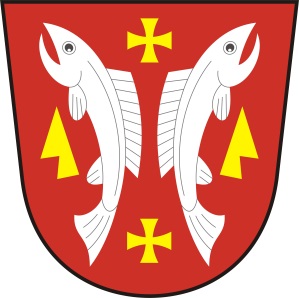 VOLBY DO ZASTUPITELSTEV KRAJŮdne 2. a 3. října 2020Podle zákona č. 130/2000 Sb., o volbách do zastupitelstev krajů a o změně některých zákonů, ve znění pozdějších předpisů, (dále jen „zákon“) a vyhlášky č. MV č. 152/2000 Sb., o provedení některých ustanovení zákona č. 130/2000 Sb., o volbách do zastupitelstev krajů a o změně některých zákonů, ve znění pozdějších předpisů, (dále jen „vyhláška“) oznamuji, že okrsková volební komise bude šestičlenná.Karlovice, 3. 8. 2020Lubomír Řehůřek
starosta